Charnwood AC Warm-Up MeetingLoughborough University TrackLoughborough, GBR 12.4100 SX 3100 SX 3100 SX 3100 SX 3100 SX 3100 SX 3100 SX 3100 SX 3100 SX 3100 SX 3100 SX 3100 SX 3100 SX 3100 SX 3100 SX 3100 SX 3100 SX 3100 SX 3100 SX 3100 SX 3100 SX 3100 SX 3100 SX 3100 SX 3PosPerfNameAGAgeDOBCoachClubSBPB114.77w3.0Tom Blewitt-JenkinsPBU13MCharnwood/Ivanhoe14.414.4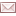 215.18w3.0Kiara WeaverPBU13WCharnwood15.1815.18315.18w3.0Grace AlveyPBU13WCharnwood15.1815.18415.39w3.0Lucy ThomasPBU13WStilton15.3915.39515.48w3.0Eve HalseyU13WIvanhoe Rob15.4615.46615.50w3.0Kristian LundbyV65M6615.01.48Cannock & Stafford/Midland Masters15.415.4715.56w3.0Aleks TaylorPBU11MGary Russell LongdenRetford15.5615.56815.90w3.0Holly StevensPBU13WCharnwood15.9015.90LJ SM BLJ SM BLJ SM BLJ SM BLJ SM BLJ SM BLJ SM BLJ SM BLJ SM BLJ SM BLJ SM BLJ SM BLJ SM BLJ SM BLJ SM BLJ SM BLJ SM BLJ SM BLJ SM BLJ SM BLJ SM BLJ SM BLJ SM BLJ SM BPosPerfNameAGAgeDOBCoachClubSBPB14.76Joshua RichardsU15M1328.05.00Cannock & Stafford5.245.2424.61Solomon UnwinPBU15M1305.09.00Charnwood4.964.9634.60Samuel ShawPBU15M1205.06.01Charnwood4.604.6044.36Douglas Stilgoe T46U20M1701.01.97Vivienne KirklandNuneaton4.634.6354.22Owen TolfreyPBU13MCharnwood4.224.2264.13Kristian LundbyV65M6615.01.48Cannock & Stafford/Midland Masters4.314.6374.12Daniel KosmaczewskiPBU13MSaffron4.124.1283.69Oliver BellPBU13MCharnwood3.693.6993.44Johnathan HarrisonU15MIvanhoe Rob3.913.91103.40Henry CullenU11MSharon LakeGrimsby3.703.82113.29Thomas PollardU13MCharnwood3.313.73123.26Luca MichalowskiSBU11MIvanhoe Rob3.313.32133.17Tom Blewitt-JenkinsSBU13MCharnwood/Ivanhoe3.613.61143.16Aleks TaylorU11MGary Russell LongdenRetford3.243.30152.63Jake ChartersPBU11MWorksop2.632.63DT1K M65 ADT1K M65 ADT1K M65 ADT1K M65 ADT1K M65 ADT1K M65 ADT1K M65 ADT1K M65 ADT1K M65 ADT1K M65 ADT1K M65 ADT1K M65 ADT1K M65 ADT1K M65 ADT1K M65 ADT1K M65 ADT1K M65 ADT1K M65 ADT1K M65 ADT1K M65 ADT1K M65 ADT1K M65 ADT1K M65 ADT1K M65 APosPerfNameAGAgeDOBCoachClubSBPB129.80Kristian LundbyV65M6615.01.48Cannock & Stafford/Midland Masters32.4334.48